    В четверг 31 марта 2022 года состоялось очередное заседание антитеррористической комиссии МО «Асиновский район», на котором были рассмотрены актуальные вопросы об исполнении Постановления Правительства РФ от 13.01.2017 г. N 8  и Постановления Правительства РФ от 25.03.2015 г. N 272. Обсуждался вопрос об адресной профилактической работе в ОГБПОУ «Асиновский Техникум промышленной индустрии и сервиса», направленной на усиление общественного, педагогического и родительского контроля за поведением детей и подростков, склонных к увлечению идеологиями деструктивного толка. Был заслушан доклад об информационном  сопровождении деятельности по профилактике экстремизма и  терроризма на территории МО «Асиновский район».     В заседании приняли участие начальник отделения в г. Асино УФСБ России по Томской области, военный комиссар города Асино и Асиновского и Первомайского районов, начальник Асиновского отдела ВО – филиала ФГКУ «Управление ВО войск национальной гвардии России по Томской области, начальник линейного пункта полиции на железнодорожной станции Асино,  Главы сельских поселений.    Были заслушаны приглашенные на заседание –  заместитель начальника ФКУ ИК – 2 УФСИН России по   Томской области, специалист ГО и ЧС ОГБУЗ «Асиновская районная больница», заведующая отделом по социальным вопросам ОГБПОУ «Асиновский техникум промышленной индустрии и сервиса», заместитель директора кафе «Элит». 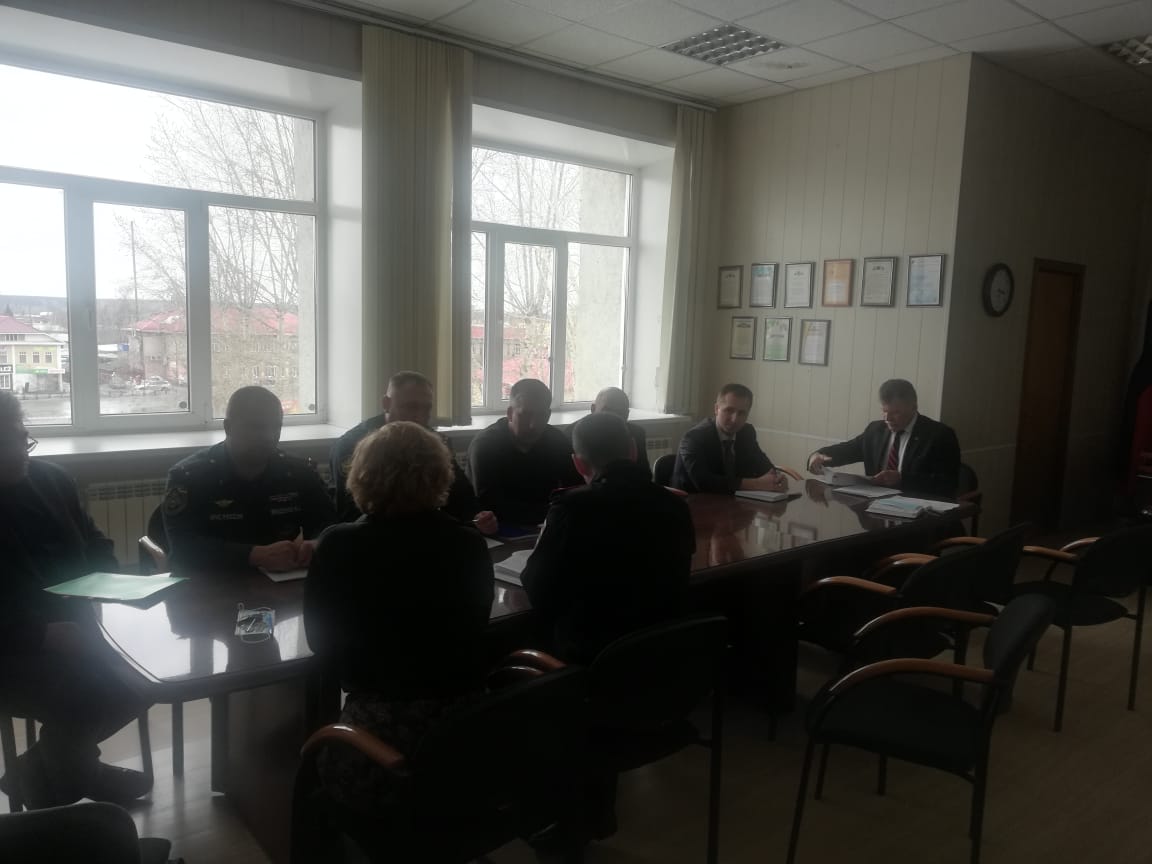 